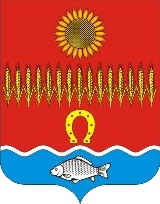 РОСТОВСКАЯ ОБЛАСТЬ             Собрание депутатов Советинского сельского поселенияРЕШЕНИЕ  О проекте решения Собрания депутатов Советинского сельского поселения «О бюджете Советинского сельского поселения Неклиновского района на 2024 год и плановый период 2025 и 2026 годов»Собрание депутатов Советинского сельского поселения решило:1. Принять проект решения Собрания депутатов Советинского сельского поселения «О бюджете Советинского сельского поселения Неклиновского района на 2024 год и плановый период 2025 и 2026 годов» в первом чтении согласно приложению.2. Направить указанный проект решения Собрания депутатов Советинского сельского поселения субъектам права правотворческой инициативы в Собрании депутатов Советинского сельского поселения для поправок.3. Установить, что поправки к указанному проекту решения Собрания депутатов Советинского сельского поселения принимаются не позднее 20 декабря 2023 года.4. Образовать рабочую группу по рассмотрению поправок, поступивших от субъектов права правотворческой инициативы в Собрании депутатов Советинского сельского поселения, и доработке указанного проекта решения Собрания депутатов в следующем составе:Резниченко С.А. – депутат Собрания депутатов Советинского сельского поселения по 2-му избирательному округу, председатель постоянной комиссии Собрания депутатов Советинского сельского поселения по бюджету, налогам, муниципальной собственности.Юрьев А.И. – депутат Собрания депутатов Советинского сельского поселения по 8-му избирательному округу, председатель постоянной комиссии Собрания депутатов Советинского сельского поселения по земельным вопросам, строительству, жилищно-коммунальному хозяйству, благоустройству, транспорту, связи.Каратаева Г.Ю. – депутат Собрания депутатов Советинского сельского поселения по 9-му избирательному округу, председатель постоянной комиссии Собрания депутатов Советинского сельского поселения по вопросам местного самоуправления, связям с общественными организациями, социальной и молодежной политики, торговли, бытового обслуживания, охраны общественного порядка.Гайбарян Л.А. – депутат Собрания депутатов Советинского сельского поселения по 6-му избирательному округу, председатель постоянной комиссии Собрания депутатов Советинского сельского поселения мандатным вопросам и депутатской этике.Белик И.А. – начальник сектора экономики и финансов Администрации                 Советинского сельского поселения.1. Рабочей группе в соответствии с решением Собрания депутатов Советинского сельского поселения «О бюджетном процессе в Советинском сельском поселении» рассмотреть поправки к указанному проекту решения и направить проект, доработанный с учетом согласованных поправок, для рассмотрения в комиссию по бюджету, налогам, муниципальной собственности.2. Комиссии по бюджету, налогам, муниципальной собственности внести на рассмотрение Собрания депутатов Советинского сельского поселения во втором чтении указанный проект решения о бюджете поселения с учетом согласованных поправок субъектов права правотворческой инициативы.3. Настоящее решение вступает в силу со дня его принятия.Председатель Собрания депутатов –глава Советинского сельского поселения	                                           Ю.А. Панферова слобода Советка27 ноября 2023 года№ 78  Проект 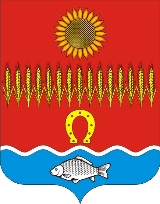 РОСТОВСКАЯ ОБЛАСТЬ             Собрание депутатов Советинского сельского поселенияРЕШЕНИЕ  О бюджете Советинского сельского поселения Неклиновского района на 2024 год и плановый период 2025 и 2026 годовВ соответствии с Федеральным законом от 06.10.2003 № 131-ФЗ «Об общих принципах организации местного самоуправления в Российской Федерации», Уставом муниципального образования «Советинское сельское поселение», решением Собрания депутатов Советинского сельского поселения от 23.07.2007 № 64 «О бюджетном процессе в Советинском сельском поселении»,                 Собрание депутатов Советинского сельского поселения решило:Статья 1. Основные характеристики бюджета Советинского сельского поселения Неклиновского района на 2024 год и на плановый период 2025 и 2026 годов1. Утвердить основные характеристики бюджета Советинского сельского поселения Неклиновского района на 2024 год, определенные с учетом уровня инфляции, не превышающего 4,0 процента (декабрь 2024 года к декабрю 2023 года):1) прогнозируемый общий объем доходов бюджета Советинского сельского поселения Неклиновского района в сумме 16 982,0 тыс. рублей;2) общий объем расходов бюджета Советинского сельского поселения Неклиновского района в сумме 16 982,0 тыс. рублей;3) резервный фонд Администрации Советинского сельского поселения в сумме 30,0 тыс. рублей;4) верхний предел муниципального внутреннего долга Советинского сельского поселения Неклиновского района на 1 января 2025 года в сумме 0,0 тыс. руб., в том числе верхний предел долга по муниципальным гарантиям Советинского сельского поселения Неклиновского района в сумме 0,0 тыс. рублей;5) объем расходов на обслуживание муниципального долга Советинского сельского поселения Неклиновского района в сумме 0,0 тыс. рублей;6) прогнозируемый дефицит бюджета Советинского сельского поселения Неклиновского района в сумме 0,0 тыс. рублей. 2. Утвердить основные характеристики бюджета Советинского сельского поселения Неклиновского района на плановый период 2025 и 2026 годов, определенные с учетом уровня инфляции, не превышающего 4,0 процента (декабрь 2025 года к декабрю 2024 года) и 4,0 процента (декабрь 2026 года к декабрю 2025 года) соответственно:1) прогнозируемый общий объем доходов бюджета Советинского сельского поселения Неклиновского района на 2025 год в сумме 15 194,1 тыс. рублей и на 2026 год в сумме 14 395,3 тыс. рублей;2) общий объем расходов бюджета Советинского сельского поселения Неклиновского района на 2025 год в сумме 15 194,1 тыс. рублей, в том числе условно утвержденные расходы в сумме 317,9 тыс. рублей, и на 2026 год в сумме 14 395,3 тыс. рублей, в том числе условно утвержденные расходы в сумме 619,3 тыс. рублей;  3) резервный фонд Администрации Советинского сельского поселения на 2024 год в сумме 30,0 тыс. рублей и на 2025 год в сумме 30,0 тыс. рублей;4) верхний предел муниципального внутреннего долга Советинского сельского поселения Неклиновского района на 1 января 2026 года в сумме 0,0 тыс. рублей, в том числе верхний предел долга по муниципальным гарантиям Советинского сельского поселения Неклиновского района в сумме 0,0 тыс. рублей, и верхний предел муниципального внутреннего долга Советинского сельского поселения на 1 января 2027 года в сумме 0,0 тыс. рублей, в том числе верхний предел долга по муниципальным гарантиям Советинского сельского поселения Неклиновского района в сумме 0,0 тыс. рублей;5) объем расходов на обслуживание муниципального долга Советинского сельского Неклиновского района на 2025 год в сумме 0,0 тыс. рублей и на 2026 год в сумме 0,0 тыс. рублей;6) прогнозируемый дефицит бюджета Советинского сельского поселения на 2025 год в сумме 0,0 тыс. рублей и на 2026 год в сумме 0,0 тыс. рублей.3. Учесть в бюджете Советинского сельского поселения Неклиновского района объем поступлений доходов на 2024 и на плановый период 2025 и 2026 годов согласно приложению 1 к настоящему решению.4. Утвердить источники финансирования дефицита бюджета Советинского сельского поселения Неклиновского района на 2024 год и на плановый период 2025 и 2026 годов согласно приложению 2 к настоящему решению.Статья 2. Бюджетные ассигнования бюджета Советинского сельского поселения Неклиновского района на 2024 год и плановый период 2025 и 2026 года1. Утвердить общий объем бюджетных ассигнований на исполнение публичных нормативных обязательств Советинского сельского поселения на 2024 год в сумме 0,0 тыс. рублей, на 2025 год в сумме 0,0 тыс. рублей и на 2026 год в сумме 0,0 тыс. рублей.2. Утвердить:1) распределение бюджетных ассигнований по разделам, подразделам, целевым статьям (муниципальным программам Советинского сельского поселения Неклиновского района и непрограммным направлениям деятельности), группам и подгруппам видов расходов классификации расходов бюджета Советинского сельского поселения Неклиновского района на 2024 год и на плановый период 2025 и 2026 годов согласно приложению 3 к настоящему решению;2) ведомственную структуру расходов бюджета Советинского сельского поселения Неклиновского района на 2024 год и на плановый период 2025 и 2026 годов согласно приложению 4 к настоящему решению;3) распределение бюджетных ассигнований по целевым статьям (муниципальным программам Советинского сельского поселения Неклиновского района и непрограммным направлениям деятельности), группам и подгруппам видов расходов, разделам, подразделам классификации расходов бюджета Советинского сельского поселения Неклиновского района на 2024 год и на плановый период 2025 и 2026 годов согласно приложению 5 к настоящему решению.Статья 3. Особенности использования бюджетных ассигнований на                 обеспечение деятельности муниципальных органов Советинского сельского поселенияУстановить, что размеры должностных окладов лиц, замещающих муниципальные должности Советинского сельского поселения, окладов денежного содержания по должностям муниципальной службы Советинского сельского поселения, должностных окладов технического персонала и ставок заработной платы обслуживающего персонала органов местного самоуправления Советинского сельского поселения индексируются с 1 октября 2024 года на 4,0 процента, с 1 октября 2025 года на 4,0 процента, с 1 октября 2026 года на 4,0 процента.Статья 4. Особенности использования бюджетных ассигнований на                 обеспечение деятельности муниципальных бюджетных учреждений Советинского сельского поселения       Установить, что размеры должностных окладов руководителей, специалистов и служащих, ставок заработной платы рабочих муниципальных бюджетных учреждений Советинского сельского поселения индексируются с 1 октября 2024 года на 4,0 процента, с 1 октября 2025 года на 4,0 процента, с 1 октября 2026 года на 4,0 процента.Статья 5. О направлении средств, предусмотренных Советинскому сельскому поселению Неклиновского района, на финансирование расходов в 2024 году и плановом периоде 2025 и 2026 годах1. Направить субвенции из областного бюджета, предусмотренные Советинскому сельскому поселению Неклиновского района, на финансирование расходов в 2024 году и плановом периоде 2025 и 2026 годов, согласно приложению 6 к настоящему решению.Статья 6. Особенности расходования средств, предусмотренных в бюджете Советинского сельского поселения Неклиновского района на софинансирование расходов в 2024 году и плановом периоде 2025 и 2026 годов1. Направить средства, предусмотренные в бюджете Советинского сельского поселения Неклиновского района на софинансирование расходов по расходным обязательствам, возникающим при выполнении полномочий органов местного самоуправления по вопросам местного значения, в 2024 году и в плановом периоде 2025 и 2026 годов согласно приложению 7 к настоящему решению.Статья 7. Межбюджетные трансферты, предоставляемые бюджету Неклиновского района Утвердить общий объем иных межбюджетных трансфертов, предоставляемых бюджету Неклиновского района из бюджета Советинского сельского поселения на осуществление части полномочий по решению вопросов местного значения в соответствии с заключенными соглашениями на 2024 год согласно приложению 8 к настоящему решению.Статья 8. Предоставление муниципальных гарантий Советинского сельского поселения Неклиновского районаУтвердить Программу муниципальных гарантий Советинского сельского поселения Неклиновского района на 2024 год и на плановый период 2025 и 2026 годов согласно приложению 9 к настоящему решению.Статья 9. Особенности исполнения бюджета Советинского сельского поселения Неклиновского района в 2024 году 1. Установить в соответствии с абзацем пятнадцатым части 3 статьи 43 решения Собрания депутатов Советинского сельского поселения от 23.07.2007 № 64 «О бюджетном процессе в Советинском сельском поселении», что основанием для внесения в 2024 году изменений в показатели сводной бюджетной росписи бюджета Советинского сельского поселения Неклиновского района являются:1) в части неиспользованных бюджетных ассигнований резервного фонда Администрации Советинского сельского поселения, выделенных в порядке, установленном Администрацией Советинского сельского поселения, являются распоряжения главы Администрации Советинского сельского поселения, предусматривающие:уменьшение объема ранее выделенных бюджетных ассигнований из резервного фонда Администрации Советинского сельского поселения на суммы неиспользованных средств;признание утратившими силу ранее принятых распоряжений главы Администрации Советинского сельского поселения о выделении средств из резервного фонда Администрации Советинского сельского поселения;2) перераспределение бюджетных ассигнований в связи с изменением и (или) уточнением бюджетной классификации Российской Федерации или в связи с необходимостью детализации целевой статьи расходов классификации расходов бюджета Советинского сельского поселения;3) перераспределение бюджетных ассигнований между разделами, подразделами, целевыми статьями и видами расходов классификации расходов бюджета Советинского сельского поселения в пределах общего объема бюджетных ассигнований, предусмотренных главному распорядителю средств бюджета Советинского сельского поселения, на выполнение региональных проектов, направленных на реализацию федеральных проектов, входящих в состав национальных проектов, не противоречащее бюджетному законодательству;4) перераспределение бюджетных ассигнований между разделами, подразделами, целевыми статьями и видами расходов классификации расходов бюджета Советинского сельского поселения Неклиновского района в пределах общего объема бюджетных ассигнований, предусмотренных главному распорядителю средств бюджета поселения, для софинансирования расходных обязательств в целях выполнения условий предоставления субсидий и иных межбюджетных трансфертов из областного бюджета, не противоречащее бюджетному законодательству;3. Установить, что Управлению Федерального казначейства по Ростовской области могут быть переданы на основании решения главного распорядителя средств бюджета Советинского сельского поселения Неклиновского района полномочия получателя средств бюджета Советинского сельского поселения Неклиновского района по перечислению межбюджетных трансфертов, предоставляемых из бюджета Советинского сельского поселения Неклиновского района в форме иных межбюджетных трансфертов, имеющих целевое назначение, в пределах суммы, необходимой для оплаты денежных обязательств по расходам получателей средств бюджета Советинского сельского поселения, в целях софинансирования (финансового обеспечения) которых предоставляются такие межбюджетные трансферты, в порядке, установленном Федеральным казначейством.4. Установить, что в 2024 году в соответствии со статьей 24226 Бюджетного кодекса Российской Федерации Управление Федерального казначейства по Ростовской области осуществляет казначейское сопровождение следующих средств бюджета Советинского сельского поселения Неклиновского района:1) расчеты по муниципальным контрактам, заключаемым на сумму более 50 миллионов рублей;2) расчеты по контрактам (договорам), заключаемым на сумму более 50 миллионов рублей муниципальными бюджетными учреждениями Советинского сельского поселения.Статья 10. Вступление в силу настоящего решенияНастоящее решение вступает в силу с 1 января 2024 года.Председатель Собрания депутатов – глава Советинского сельского поселения		                              	Ю.А. Панферова	                     слобода Советка_________ 2023 года№ ___ Объем поступлений доходов бюджета Советинского сельского поселения на 2024 год и на плановый период 2025 и 2026 годов (тыс. рублей)    Источники финансирования дефицита бюджета Советинского сельского поселения на 2024 год и на плановый период 2025 и 2026 годов (тыс. руб.)Распределение бюджетных ассигнований по разделам, подразделам, целевым статьям (муниципальным программам Советинского сельского поселения Неклиновского района и непрограммным направлениям деятельности), группам и подгруппам видов расходов классификации расходов бюджета Советинского сельского поселения Неклиновского района на 2024 год и на плановый период 2025 и 2026 годов   (тыс. рублей)Ведомственная структура расходов бюджета Советинского сельского поселения Неклиновского района на 2024 год и на плановый период 2025 и 2026 годов  (тыс. рублей)Распределение бюджетных ассигнований по целевым статьям (муниципальным программам Советинского сельского поселения и непрограммным направлениям деятельности), группам и подгруппам видов расходов, разделам, подразделам классификации расходов бюджета Советинского сельского поселения Неклиновского района на 2024 год и на плановый период 2025 и 2026 годов(тыс. руб.)Распределение субвенций из областного бюджета, предусмотренных Советинскому сельскому поселению Неклиновского района, на финансирование расходов в 2024 году и плановом периоде 2025 и 2026 годовНаправление расходов на софинансирование субсидий областного бюджетана 2024 год и на плановый период 2025 и 2026 годовИные межбюджетные трансферты бюджету Неклиновского района из бюджета Советинского сельского поселения на осуществление части полномочий по решению вопросов местного значения в соответствии с заключенными соглашениями на 2024 годПрограмма муниципальных гарантий Советинского сельского поселения Неклиновского районана 2024 год и на плановый период 2025 и 2026 годов1. Программа муниципальных гарантий Советинского сельского поселения Неклиновского района в валюте Российской Федерации на 2024 год и на плановый период 2025 и 2026 годов1.1. Предоставление муниципальных гарантий Советинского сельского поселения Неклиновского района в 2024 году и в плановом периоде 2025 и 2026 годов не планируется.1.2. Общий объем бюджетных ассигнований, предусмотренных на исполнение выданных муниципальных гарантий Советинского сельского поселения Неклиновского района по возможным гарантийным случаям, в 2024 году и в плановом периоде 2025 и 2026 годов не планируется.ПринятоСобранием депутатов27 ноября 2023 года                                 Приложение к решению Собрания депутатов Советинского сельского поселения «О проекте решения Собрания депутатов Советинского сельского поселения «О бюджете Советинского сельского поселения Неклиновского района на 2024 год и плановый период 2025 и 2026 годов»»ПринятоСобранием депутатов_____________ 2023 годаПриложение 1 к решениюСобрания депутатов Советинского сельского поселения «О бюджете Советинского сельского поселения Неклиновского района на 2024 год и на плановый период 2025 и 2026 годов»Код бюджетной классификации Российской ФедерацииНаименование2024 год2025 год2026 год123451 00 00000 00 0000 000НАЛОГОВЫЕ И НЕНАЛОГОВЫЕ ДОХОДЫ8 345,98 505,18 670,61 01 00000 00 0000 000НАЛОГИ НА ПРИБЫЛЬ, ДОХОДЫ1 877,01 952,12 030,21 01 02000 01 0000 110Налог на доходы физических лиц1 877,01 952,12 030,21 01 02010 01 0000 110Налог на доходы физических лиц с доходов, источником которых является налоговый агент, за исключением доходов, в отношении которых исчисление и уплата налога осуществляются в соответствии со статьями 227, 227.1 и 228 Налогового кодекса Российской Федерации, а также доходов от долевого участия в организации, полученных в виде дивидендов1 877,01 952,12 030,21 05 00000 00 0000 000НАЛОГИ НА СОВОКУПНЫЙ ДОХОД1 900,41 976,42 055,51 05 03000 01 0000 110Единый сельскохозяйственный налог               1 900,41 976,42 055,51 05 03010 01 0000 110Единый сельскохозяйственный налог1 900,41 976,42 055,51 06 00000 00 0000 000НАЛОГИ НА ИМУЩЕСТВО4 174,34 174,34 174,31 06 01000 00 0000 110Налог на имущество физических лиц308,2308,2308,21 06 01030 10 0000 110Налог на имущество физических лиц, взимаемый по ставкам, применяемым к объектам налогообложения, расположенным в границах сельских поселений308,2308,2308,21 06 06000 00 0000 110Земельный налог3 866,13 866,13 866,11 06 06030 00 0000 110Земельный налог с организаций909,4909,4909,41 06 06033 10 0000 110Земельный налог с организаций, обладающих земельным участком, расположенным в границах сельских поселений909,4909,4909,41 06 06040 00 0000 110Земельный налог с физических лиц2 956,72 956,72 956,71 06 06043 10 0000 110Земельный налог с физических лиц, обладающих земельным участком, расположенным в границах сельских поселений2 956,72 956,72 956,71 08 00000 00 0000 000ГОСУДАРСТВЕННАЯ ПОШЛИНА7,37,67,91 08 04000 01 0000 110Государственная пошлина за совершение нотариальных действий (за исключением действий, совершаемых консульскими учреждениями Российской Федерации)7,37,67,91 08 04020 01 0000 110Государственная пошлина за совершение нотариальных действий должностными лицами органов местного самоуправления, уполномоченными в соответствии с законодательными актами Российской Федерации на совершение нотариальных действий7,37,67,91 11 00000 00 0000 000ДОХОДЫ ОТ ИСПОЛЬЗОВАНИЯ ИМУЩЕСТВА, НАХОДЯЩЕГОСЯ В ГОСУДАРСТВЕННОЙ И МУНИЦИПАЛЬНОЙ СОБСТВЕННОСТИ362,8369,6376,61 11 05000 00 0000 120Доходы, получаемые в виде арендной либо иной платы за передачу в возмездное пользование государственного и муниципального имущества (за исключением имущества бюджетных и автономных учреждений, а также имущества государственных и муниципальных унитарных предприятий, в том числе казенных)362,8369,6376,61 11 05020 00 0000 120Доходы, получаемые в виде арендной платы за земли после разграничения государственной собственности на землю, а также средства от продажи права на заключение договоров аренды указанных земельных участков (за исключением земельных участков бюджетных и автономных учреждений)169,3176,1183,11 11 05025 10 0000 120Доходы, получаемые в виде арендной платы, а также средства от продажи права на заключение договоров аренды за земли, находящиеся в собственности сельских поселений (за исключением земельных участков муниципальных бюджетных и автономных учреждений)169,3176,1183,11 11 05070 00 0000 120Доходы от сдачи в аренду имущества, составляющего государственную (муниципальную) казну (за исключением земельных участков)193,5193,5193,51 11 05075 10 0000 120Доходы от сдачи в аренду имущества, составляющего казну сельских поселений (за исключением земельных участков)193,5193,5193,51 13 00000 00 0000 000ДОХОДЫ ОТ ОКАЗАНИЯ ПЛАТНЫХ УСЛУГ И КОМПЕНСАЦИИ ЗАТРАТ ГОСУДАРСТВА23,824,825,81 13 02000 00 0000 130Доходы от компенсации затрат государства23,824,825,81 13 02060 00 0000 130Доходы, поступающие в порядке возмещения расходов, понесенных в связи с эксплуатацией имущества23,824,825,81 13 02065 10 0000 130Доходы, поступающие в порядке возмещения расходов, понесенных в связи с эксплуатацией имущества сельских поселений23,824,825,81 16 00000 00 0000 000ШТРАФЫ, САНКЦИИ, ВОЗМЕЩЕНИЕ УЩЕРБА0,30,30,31 16 02000 02 0000 140Административные штрафы, установленные законами субъектов Российской Федерации об административных правонарушениях0,30,30,31 16 02020 02 0000 140Административные штрафы, установленные законами субъектов Российской Федерации об административных правонарушениях, за нарушение муниципальных правовых актов0,30,30,32 00 00000 00 0000 000БЕЗВОЗМЕЗДНЫЕ ПОСТУПЛЕНИЯ8 636,16 689,05 724,72 02 00000 00 0000 000БЕЗВОЗМЕЗДНЫЕ ПОСТУПЛЕНИЯ ОТ ДРУГИХ БЮДЖЕТОВ БЮДЖЕТНОЙ СИСТЕМЫ РОССИЙСКОЙ ФЕДЕРАЦИИ8 636,16 689,05 724,72 02 10000 00 0000 150Дотации бюджетам бюджетной системы Российской Федерации8 318,66 360,65 724,52 02 15001 00 0000 150Дотации на выравнивание бюджетной обеспеченности7 950,76 360,65 724,52 02 15001 10 0000 150Дотации бюджетам сельских поселений на выравнивание бюджетной обеспеченности из бюджета субъекта Российской Федерации7 950,76 360,65 724,52 02 15002 00 0000 150Дотации бюджетам на поддержку мер по обеспечению сбалансированности бюджетов367,90,00,02 02 15002 10 0000 150Дотации бюджетам сельских поселений на поддержку мер по обеспечению сбалансированности бюджетов367,90,00,02 02 30000 00 0000 150Субвенции бюджетам бюджетной системы Российской Федерации317,5328,40,22 02 30024 00 0000 150Субвенции местным бюджетам на выполнение передаваемых полномочий субъектов Российской Федерации0,20,20,22 02 30024 10 0000 150Субвенции бюджетам сельских поселений на выполнение передаваемых полномочий субъектов Российской Федерации0,20,20,22 02 35118 00 0000 150Субвенции бюджетам на осуществление первичного воинского учета органами местного самоуправления поселений, муниципальных и городских округов317,3328,20,02 02 35118 10 0000 150Субвенции бюджетам сельских поселений на осуществление первичного воинского учета органами местного самоуправления поселений, муниципальных и городских округов317,3328,20,0Всего доходов16 982,015 194,114 395,3Приложение 2 к решениюСобрания депутатов Советинского сельского поселения «О бюджете Советинского сельского поселения Неклиновского района на 2024 год и на плановый период 2025 и 2026 годов»Код бюджетной классификации Российской ФедерацииНаименование2024 год2025 год2026 год1234501 00 00 00 00 0000 000ИСТОЧНИКИ ВНУТРЕННЕГО ФИНАНСИРОВАНИЯ ДЕФИЦИТОВ БЮДЖЕТОВ0,00,00,001 05 00 00 00 0000 000Изменение остатков средств на счетах по учету средств бюджетов0,00,00,001 05 00 00 00 0000 500Увеличение остатков средств бюджетов16 982,015 194,114 395,301 05 02 00 00 0000 500Увеличение прочих остатков средств бюджетов16 982,015 194,114 395,301 05 02 01 00 0000 510Увеличение прочих остатков денежных средств бюджетов16 982,015 194,114 395,301 05 02 01 10 0000 510Увеличение прочих остатков денежных средств бюджетов сельских поселений16 982,015 194,114 395,301 05 00 00 00 0000 600Уменьшение остатков средств бюджетов16 982,015 194,114 395,301 05 02 00 00 0000 600Уменьшение прочих остатков средств бюджетов16 982,015 194,114 395,301 05 02 01 00 0000 610Уменьшение прочих остатков денежных средств бюджетов16 982,015 194,114 395,301 05 02 01 10 0000 610Уменьшение прочих остатков денежных средств бюджетов сельских поселений16 982,015 194,114 395,3Приложение 3 к решению Собрания депутатов Советинского сельского поселения «О бюджете Советинского сельского поселения Неклиновского района на 2024 год и на плановый период 2025 и 2026 годов»НаименованиеРзПРЦСРВР2024 год2025 год2026 год12345678ВСЕГО 16 982,015 194,114 395,3ОБЩЕГОСУДАРСТВЕННЫЕ ВОПРОСЫ01006 521,57 030,58 132,7Функционирование Правительства Российской Федерации, высших исполнительных органов субъектов Российской Федерации, местных администраций01046 371,56 388,96 388,9Реализация направления расходов в рамках подпрограммы «Развитие и использование информационных и коммуникационных технологий» муниципальной программы Советинского сельского поселения «Информационное общество» (Иные закупки товаров, работ и услуг для обеспечения государственных (муниципальных) нужд)010409 1 00 99990240182,4166,4166,4Реализация направления расходов в рамках подпрограммы «Обеспечение информационной безопасности» муниципальной программы Советинского сельского поселения «Информационное общество» (Иные закупки товаров, работ и услуг для обеспечения государственных (муниципальных) нужд)010409 2 00 9999024017,017,017,0Реализация направления расходов в рамках подпрограммы «Обеспечение реализации муниципальной программы Советинского сельского поселения «Муниципальная политика» муниципальной программы Советинского сельского поселения «Муниципальная политика» (Иные закупки товаров, работ и услуг для обеспечения государственных (муниципальных) нужд)010412 2 00 9999024015,015,015,0Расходы на выплаты по оплате труда работников муниципального образования в рамках подпрограммы «Нормативно-методическое обеспечение и организация бюджетного процесса» муниципальной программы Советинского сельского поселения «Управление муниципальными финансами и создание условий для эффективного управления муниципальными финансами» (Расходы на выплаты персоналу государственных (муниципальных) органов)010413 2 00 001101205 737,45 736,25 736,2Расходы на обеспечение функций муниципального образования в рамках подпрограммы «Нормативно-методическое обеспечение и организация бюджетного процесса» муниципальной программы Советинского сельского поселения «Управление муниципальными финансами и создание условий для эффективного управления муниципальными финансами» (Иные закупки товаров, работ и услуг для обеспечения государственных (муниципальных) нужд)010413 2 00 00190240210,7445,3445,3Реализация направления расходов в рамках подпрограммы «Нормативно-методическое обеспечение и организация бюджетного процесса» муниципальной программы Советинского сельского поселения «Управление муниципальными финансами и создание условий для эффективного управления муниципальными финансами» (Уплата налогов, сборов и иных платежей)010413 2 00 999908508,88,88,8Субвенции на осуществление полномочий по определению в соответствии с частью 1 статьи 11.2 Областного закона от 25 октября 2002 года № 273-ЗС «Об административных правонарушениях» перечня должностных лиц, уполномоченных составлять протоколы об административных правонарушениях в рамках непрограммных расходов органов местного самоуправления Советинского сельского поселения (Иные закупки товаров, работ и услуг для обеспечения государственных (муниципальных) нужд) 010499 9 00 723902400,20,20,2Обеспечение проведения выборов и референдумов01070,00,0754,0Подготовка и проведение выборов в представительные органы местного самоуправления в рамках непрограммных расходов органов местного самоуправления Советинского сельского поселения (Специальные расходы)010799 9 00 903508800,00,0754,0Резервные фонды011130,030,030,0Резервный фонд Администрации Советинского сельского поселения на финансовое обеспечение непредвиденных расходов в рамках непрограммных расходов органов местного самоуправления Советинского сельского поселения (Резервные средства)011199 1 00 9010087030,030,030,0Другие общегосударственные вопросы0113100,0437,9739,3Реализация направления расходов в рамках подпрограммы «Повышение эффективности управления муниципальным имуществом и земельными ресурсами» муниципальной программы Советинского сельского поселения «Эффективное управление муниципальным имуществом и земельными ресурсами» (Иные закупки товаров, работ и услуг для обеспечения государственных (муниципальных) нужд)011310 1 00 9999024030,030,030,0Реализация направления расходов в рамках подпрограммы «Обеспечение реализации муниципальной программы Советинского сельского поселения «Муниципальная политика» муниципальной программы Советинского сельского поселения «Муниципальная политика» (Иные закупки товаров, работ и услуг для обеспечения государственных (муниципальных) нужд)011312 2 00 9999024070,0190,0190,0 Условно утвержденные расходы в рамках непрограммных расходов органов местного самоуправления Неклиновского района (Специальные расходы)011399 9 00 901108800,0371,6719,8Реализация направления расходов в рамках непрограммных расходов органов местного самоуправления Советинского сельского поселения (Уплата налогов, сборов и иных платежей)011399 9 00 9999085020,020,020,0НАЦИОНАЛЬНАЯ ОБОРОНА0200252,8261,30,0Мобилизационная и вневойсковая подготовка0203252,8261,30,0Расходы на осуществление первичного воинского учета органами местного самоуправления поселений в рамках непрограммных расходов органов местного самоуправления Советинского сельского поселения (Расходы на выплаты персоналу государственных (муниципальных) органов)020399 9 00 51180120301,0301,00,0Расходы на осуществление первичного воинского учета органами местного самоуправления поселений в рамках непрограммных расходов органов местного самоуправления Советинского сельского поселения (Иные закупки товаров, работ и услуг для обеспечения государственных (муниципальных) нужд)020399 9 00 5118024016,327,20,0НАЦИОНАЛЬНАЯ БЕЗОПАСНОСТЬ И ПРАВООХРАНИТЕЛЬНАЯ ДЕЯТЕЛЬНОСТЬ030015,015,015,0Защита населения и территории от чрезвычайных ситуаций природного и техногенного характера, пожарная безопасность031010,010,010,0Реализация направления расходов в рамках подпрограммы «Защита населения и территории поселения от чрезвычайных ситуаций, природного и техногенного характера» муниципальной программы Советинского сельского поселения «Защита населения и территории от чрезвычайных ситуаций, обеспечение пожарной безопасности и безопасности на водных объектах» (Иные закупки товаров, работ и услуг для обеспечения государственных (муниципальных) нужд)031004 1 00 999902402,52,52,5Реализация направления расходов в рамках подпрограммы «Пожарная безопасность на территории поселения» муниципальной программы Советинского сельского поселения «Защита населения и территории от чрезвычайных ситуаций, обеспечение пожарной безопасности и безопасности на водных объектах» (Иные закупки товаров, работ и услуг для обеспечения государственных (муниципальных) нужд) 031004 2 00 999902405,05,05,0Реализация направления расходов в рамках подпрограммы «Безопасность людей на водных объектах» муниципальной программы Советинского сельского поселения «Защита населения и территории от чрезвычайных ситуаций, обеспечение пожарной безопасности и безопасности на водных объектах» (Иные закупки товаров, работ и услуг для обеспечения государственных (муниципальных) нужд)031004 3 00 999902402,52,52,5Обеспечение пожарной безопасности03105,05,05,0Другие вопросы в области национальной безопасности и правоохранительной деятельности03145,05,05,0Реализация направления расходов в рамках подпрограммы «Обеспечение общественного порядка, принятие мер по профилактике терроризма и экстремизма, противодействия употреблению наркотиков и их незаконному обороту в Советинском сельском поселении» муниципальной программы Советинского сельского поселения «Обеспечение общественного порядка и противодействие преступности» (Иные закупки товаров, работ и услуг для обеспечения государственных (муниципальных) нужд)031403 1 00 999902402,52,52,5Реализация направления расходов в рамках подпрограммы «Противодействие коррупции в Советинском сельском поселении» муниципальной программы Советинского сельского поселения «Обеспечение общественного порядка и противодействие преступности» (Иные закупки товаров, работ и услуг для обеспечения государственных (муниципальных) нужд)031403 2 00 999902402,52,52,5НАЦИОНАЛЬНАЯ ЭКОНОМИКА040020,020,020,0Другие вопросы в области национальной экономики041220,020,020,0Реализация направления расходов в рамках подпрограммы «Повышение эффективности управления муниципальным имуществом и земельными ресурсами» муниципальной программы Советинского сельского поселения «Эффективное управление муниципальным имуществом и земельными ресурсами» (Иные закупки товаров, работ и услуг для обеспечения государственных (муниципальных) нужд)041210 1 00 9999024020,020,020,0ЖИЛИЩНО-КОММУНАЛЬНОЕ ХОЗЯЙСТВО05002 633,43 478,92 706,3Коммунальное хозяйство0502195,6200,6200,6Реализация направления расходов в рамках подпрограммы «Создание условий для обеспечения качественными коммунальными услугами населения» муниципальной программы Советинского сельского поселения «Обеспечение качественными коммунальными услугами населения и повышение уровня благоустройства территории Советинского сельского поселения» (Иные закупки товаров, работ и услуг для обеспечения государственных (муниципальных) нужд)050202 1 00 99990240195,6200,6200,6Благоустройство05032 437,83 278,32 505,7Реализация направления расходов в рамках подпрограммы «Развитие благоустройства территории Советинского сельского поселения» муниципальной программы Советинского сельского поселения «Обеспечение качественными коммунальными услугами населения и повышение уровня благоустройства территории Советинского сельского поселения» (Иные закупки товаров, работ и услуг для обеспечения государственных (муниципальных) нужд)050302 2 00 999902402 437,83 278,32 505,7ОБРАЗОВАНИЕ070025,025,025,0Профессиональная подготовка, переподготовка и повышение квалификации07055,05,05,0Реализация направления расходов в рамках подпрограммы «Развитие муниципального управления и муниципальной службы в Советинском сельском поселении, дополнительное профессиональное образование лиц, занятых в системе местного самоуправления» муниципальной программы Советинского сельского поселения «Муниципальная политика» (Иные закупки товаров, работ и услуг для обеспечения государственных (муниципальных) нужд)070512 1 00 999902405,05,05,0Молодежная политика 070720,020,020,0Реализация направления расходов в рамках подпрограммы «Поддержка молодежных инициатив» муниципальной программы Советинского сельского поселения «Молодежь Советинского сельского поселения» (Иные закупки товаров, работ и услуг для обеспечения государственных (муниципальных) нужд)070701 1 00 9999024010,00,00,0Реализация направления расходов в рамках подпрограммы «Формирование патриотизма в молодежной среде» муниципальной программы Советинского сельского поселения «Молодежь Советинского сельского поселения» (Иные закупки товаров, работ и услуг для обеспечения государственных (муниципальных) нужд)070701 2 00 9999024010,010,010,0КУЛЬТУРА, КИНЕМАТОГРАФИЯ08007 200,94 135,73 335,5Культура08017 200,94 135,73 335,5Расходы на обеспечение деятельности (оказание услуг) муниципальных бюджетных учреждений Советинского сельского поселения в рамках подпрограммы «Развитие культурно-досуговой деятельности в Советинском сельском поселении» муниципальной программы Советинского сельского поселения «Развитие культуры» (Субсидии бюджетным учреждениям)080105 1 00 005906104 773,23 32653 335,5Расходы на капитальный ремонт муниципальных учреждений культуры в рамках подпрограммы «Развитие культурно-досуговой деятельности в Советинском сельском поселении» муниципальной программы Советинского сельского поселения «Развитие культуры» (Субсидии бюджетным учреждениям)080105 1 00 232906102 427,7809,20,0СОЦИАЛЬНАЯ ПОЛИТИКА1000120,8120,8120,8Пенсионное обеспечение1001120,8120,8120,8Выплата государственной пенсии за выслугу лет лицам, замещавшим муниципальные должности и должности муниципальной службы в муниципальном образовании «Советинское сельское поселение» в рамках подпрограммы «Социальная поддержка граждан» муниципальной программы Советинского сельского поселения «Социальная поддержка граждан» (Социальные выплаты гражданам, кроме публичных нормативных социальных выплат)100111 1 00 10150320120,8120,8120,8ФИЗИЧЕСКАЯ КУЛЬТУРА И СПОРТ110040,040,040,0Массовый спорт110240,040,040,0Реализация направления расходов в рамках подпрограммы «Создание материально-технической базы для проведения спортивно-массовых мероприятий» в рамках муниципальной программы Советинского сельского поселения «Развитие физической культуры и спорта» (Иные закупки товаров, работ и услуг для обеспечения государственных (муниципальных) нужд)110207 2 00 9999024040,040,040,0МЕЖБЮДЖЕТНЫЕ ТРАНСФЕРТЫ ОБЩЕГО ХАРАКТЕРА БЮДЖЕТАМ СУБЪЕКТОВ РОССИЙСКОЙ ФЕДЕРАЦИИ И МУНИЦИПАЛЬНЫХ ОБРАЗОВАНИЙ140088,10,00,0Прочие межбюджетные трансферты общего характера140388,10,00,0Расходы на осуществление переданных полномочий Советинского сельского поселения Неклиновскому району в соответствии с заключенными соглашениями в рамках непрограммных расходов органов местного самоуправления Советинского сельского поселения (Иные межбюджетные трансферты)140399 9 00 8999054088,10,00,0ИТОГО16 982,015 194,114 395,3Приложение 4 к решению Собрания депутатов Советинского сельского поселения «О бюджете Советинского сельского поселения Неклиновского района на 2024 год и на плановый период 2025 и 2026 годов»НаименованиеВед РзПРЦСРВР2024 год2025 год2026 год123456789ВСЕГО 16 982,015 194,114 395,3Администрация Советинского сельского поселения95116 982,015 194,114 395,3Реализация направления расходов в рамках подпрограммы «Развитие и использование информационных и коммуникационных технологий» муниципальной программы Советинского сельского поселения «Информационное общество» (Иные закупки товаров, работ и услуг для обеспечения государственных (муниципальных) нужд)951010409 1 00 99990240182,4166,4166,4Реализация направления расходов в рамках подпрограммы «Обеспечение информационной безопасности» муниципальной программы Советинского сельского поселения «Информационное общество» (Иные закупки товаров, работ и услуг для обеспечения государственных (муниципальных) нужд)951010409 2 00 9999024017,017,017,0Реализация направления расходов в рамках подпрограммы «Обеспечение реализации муниципальной программы Советинского сельского поселения «Муниципальная политика» муниципальной программы Советинского сельского поселения «Муниципальная политика» (Иные закупки товаров, работ и услуг для обеспечения государственных (муниципальных) нужд)951010412 2 00 9999024015,015,015,0Расходы на выплаты по оплате труда работников муниципального образования в рамках подпрограммы «Нормативно-методическое обеспечение и организация бюджетного процесса» муниципальной программы Советинского сельского поселения «Управление муниципальными финансами и создание условий для эффективного управления муниципальными финансами» (Расходы на выплаты персоналу государственных (муниципальных) органов)951010413 2 00 001101205 737,45 736,25 736,2Расходы на обеспечение функций муниципального образования в рамках подпрограммы «Нормативно-методическое обеспечение и организация бюджетного процесса» муниципальной программы Советинского сельского поселения «Управление муниципальными финансами и создание условий для эффективного управления муниципальными финансами» (Иные закупки товаров, работ и услуг для обеспечения государственных (муниципальных) нужд)951010413 2 00 00190240410,7445,3445,3Реализация направления расходов в рамках подпрограммы «Нормативно-методическое обеспечение и организация бюджетного процесса» муниципальной программы Советинского сельского поселения «Управление муниципальными финансами и создание условий для эффективного управления муниципальными финансами» (Уплата налогов, сборов и иных платежей)951010413 2 00 999908508,88,88,8Субвенция на осуществление полномочий по определению в соответствии с частью 1 статьи 11.2 Областного закона от 25 октября 2002 года № 273-ЗС «Об административных правонарушениях» перечня должностных лиц, уполномоченных составлять протоколы об административных правонарушениях в рамках непрограммных расходов органов местного самоуправления Советинского сельского поселения (Иные закупки товаров, работ и услуг для обеспечения государственных (муниципальных) нужд)951010499 9 00 723902400,20,20,2Подготовка и проведение выборов в представительные органы местного самоуправления в рамках непрограммных расходов органов местного самоуправления Советинского сельского поселения (Специальные расходы)951010799 9 00 903508800,00,0754,0Резервный фонд Администрации Советинского сельского поселения на финансовое обеспечение непредвиденных расходов в рамках непрограммных расходов органов местного самоуправления Советинского сельского поселения (Резервные средства)951011199 1 00 9010087030,030,030,0Реализация направления расходов в рамках подпрограммы «Повышение эффективности управления муниципальным имуществом и земельными ресурсами» муниципальной программы Советинского сельского поселения «Эффективное управление муниципальным имуществом и земельными ресурсами» (Иные закупки товаров, работ и услуг для обеспечения государственных (муниципальных) нужд)951011310 1 00 9999024030,030,030,0Реализация направления расходов в рамках подпрограммы «Обеспечение реализации муниципальной программы Советинского сельского поселения «Муниципальная политика» муниципальной программы Советинского сельского поселения «Муниципальная политика» (Иные закупки товаров, работ и услуг для обеспечения государственных (муниципальных) нужд)951011312 2 00 9999024070,0190,0190,0Условно утверждённые расходы в рамках непрограммных расходов органов местного самоуправления Советинского сельского поселения (Специальные расходы)951011399 9 00 901108800,0371,6719,8Реализация направления расходов в рамках непрограммных расходов органов местного самоуправления Советинского сельского поселения (Уплата налогов, сборов и иных платежей)951011399 9 00 9999085020,020,020,0Расходы на осуществление первичного воинского учета органами местного самоуправления поселений в рамках непрограммных расходов органов местного самоуправления Советинского сельского поселения (Расходы на выплаты персоналу государственных (муниципальных) органов)951020399 9 00 51180120301,0301,00,0Расходы на осуществление первичного воинского учета органами местного самоуправления поселений в рамках непрограммных расходов органов местного самоуправления Советинского сельского поселения (Иные закупки товаров, работ и услуг для обеспечения государственных (муниципальных) нужд)951020399 9 00 5118024016,327,20,0Реализация направления расходов в рамках подпрограммы «Защита населения и территории поселения от чрезвычайных ситуаций, природного и техногенного характера» муниципальной программы Советинского сельского поселения «Защита населения и территории от чрезвычайных ситуаций, обеспечение пожарной безопасности и безопасности на водных объектах» (Иные закупки товаров, работ и услуг для обеспечения государственных (муниципальных) нужд)951031004 1 00 999902402,52,52,5Реализация направления расходов в рамках подпрограммы «Пожарная безопасность на территории поселения» муниципальной программы Советинского сельского поселения «Защита населения и территории от чрезвычайных ситуаций, обеспечение пожарной безопасности и безопасности на водных объектах» (Иные закупки товаров, работ и услуг для обеспечения государственных (муниципальных) нужд) 951031004 2 00 999902405,05,05,0Реализация направления расходов в рамках подпрограммы «Безопасность людей на водных объектах» муниципальной программы Советинского сельского поселения «Защита населения и территории от чрезвычайных ситуаций, обеспечение пожарной безопасности и безопасности на водных объектах» (Иные закупки товаров, работ и услуг для обеспечения государственных (муниципальных) нужд)951031004 3 00 999902402,52,52,5Реализация направления расходов в рамках подпрограммы «Обеспечение общественного порядка, принятие мер по профилактике терроризма и экстремизма, противодействия употреблению наркотиков и их незаконному обороту в Советинском сельском поселении» муниципальной программы Советинского сельского поселения «Обеспечение общественного порядка и противодействие преступности» (Иные закупки товаров, работ и услуг для обеспечения государственных (муниципальных) нужд)951031403 1 00 999902402,52,52,5Реализация направления расходов в рамках подпрограммы «Противодействие коррупции в Советинском сельском поселении» муниципальной программы Советинского сельского поселения «Обеспечение общественного порядка и противодействие преступности» (Иные закупки товаров, работ и услуг для обеспечения государственных (муниципальных) нужд)951031403 2 00 999902402,52,52,5Реализация направления расходов в рамках подпрограммы «Повышение эффективности управления муниципальным имуществом и земельными ресурсами» муниципальной программы Советинского сельского поселения «Эффективное управление муниципальным имуществом и земельными ресурсами» (Иные закупки товаров, работ и услуг для обеспечения государственных (муниципальных) нужд)951041210 1 00 9999024020,020,020,0Реализация направления расходов в рамках подпрограммы «Создание условий для обеспечения качественными коммунальными услугами населения» муниципальной программы Советинского сельского поселения «Обеспечение качественными коммунальными услугами населения и повышение уровня благоустройства территории Советинского сельского поселения» (Иные закупки товаров, работ и услуг для обеспечения государственных (муниципальных) нужд)951050202 1 00 99990240195,6200,6200,6Реализация направления расходов в рамках подпрограммы «Развитие благоустройства территории Советинского сельского поселения» муниципальной программы Советинского сельского поселения «Обеспечение качественными коммунальными услугами населения и повышение уровня благоустройства территории Советинского сельского поселения» (Иные закупки товаров, работ и услуг для обеспечения государственных (муниципальных) нужд)951050302 2 00 999902402 437,83 278,32 505,7Реализация направления расходов в рамках подпрограммы «Развитие муниципального управления и муниципальной службы в Советинском сельском поселении, дополнительное профессиональное образование лиц, занятых в системе местного самоуправления» муниципальной программы Советинского сельского поселения «Муниципальная политика» (Иные закупки товаров, работ и услуг для обеспечения государственных (муниципальных) нужд)951070512 1 00 999902405,05,05,0Реализация направления расходов в рамках подпрограммы «Поддержка молодежных инициатив» муниципальной программы Советинского сельского поселения «Молодежь Советинского сельского поселения» (Иные закупки товаров, работ и услуг для обеспечения государственных (муниципальных) нужд)951070701 1 00 9999024010,010,010,0Реализация направления расходов в рамках подпрограммы «Формирование патриотизма в молодежной среде» муниципальной программы Советинского сельского поселения «Молодежь Советинского сельского поселения» (Иные закупки товаров, работ и услуг для обеспечения государственных (муниципальных) нужд)951070701 2 00 9999024010,010,010,0Расходы на обеспечение деятельности (оказание услуг) муниципальных бюджетных учреждений Советинского сельского поселения в рамках подпрограммы «Развитие культурно-досуговой деятельности в Советинском сельском поселении» муниципальной программы Советинского сельского поселения «Развитие культуры» (Субсидии бюджетным учреждениям)951080105 1 00 005906104 773,23 326,53 335,5Расходы на капитальный ремонт муниципальных учреждений культуры в рамках подпрограммы «Развитие культурно-досуговой деятельности в Советинском сельском поселении» муниципальной программы Советинского сельского поселения «Развитие культуры» (Субсидии бюджетным учреждениям)951080105 1 00 232906102 427,7809,20,0Выплата государственной пенсии за выслугу лет лицам, замещавшим муниципальные должности и должности муниципальной службы в муниципальном образовании «Советинское сельское поселение» в рамках подпрограммы «Социальная поддержка граждан» муниципальной программы Советинского сельского поселения «Социальная поддержка граждан» (Социальные выплаты гражданам, кроме публичных нормативных социальных выплат)951100111 1 00 10150320120,8120,8120,8Реализация направления расходов в рамках подпрограммы «Создание материально-технической базы для проведения спортивно-массовых мероприятий» в рамках муниципальной программы Советинского сельского поселения «Развитие физической культуры и спорта» (Иные закупки товаров, работ и услуг для обеспечения государственных (муниципальных) нужд)951110207 2 00 9999024040,040,040,0Расходы на осуществление переданных полномочий Советинского сельского поселения Неклиновскому району в соответствии с заключенными соглашениями в рамках непрограммных расходов органов местного самоуправления Советинского сельского поселения (Иные межбюджетные трансферты)951140399 9 00 8999054088,10,00,0ИТОГО16 982,015 194,114 395,3Приложение 5 к решению Собрания депутатов Советинского сельского поселения «О бюджете Советинского сельского поселения Неклиновского района на 2024 год и на плановый период 2025 и 2026 годов»НаименованиеЦСРВРРзПР2024 год2025 год2026 год12345678ВСЕГО16 982,015 194,114 395,3Муниципальная программа Советинского сельского поселения «Молодежь Советинского сельского поселения» 01 0 00 0000020,020,020,0Подпрограмма «Поддержка молодежных инициатив»01 1 00 0000010,010,010,0Реализация направления расходов в рамках подпрограммы «Поддержка молодежных инициатив» муниципальной программы Советинского сельского поселения «Молодежь Советинского сельского поселения» (Иные закупки товаров, работ и услуг для обеспечения государственных (муниципальных) нужд)01 1 00 99990240070710,010,010,0Подпрограмма «Формирование патриотизма в молодежной среде»01 2 00 0000010,010,010,0Реализация направления расходов в рамках подпрограммы «Формирование патриотизма в молодежной среде» муниципальной программы Советинского сельского поселения «Молодежь Советинского сельского поселения» (Иные закупки товаров, работ и услуг для обеспечения государственных (муниципальных) нужд)01 2 00 99990240070710,010,010,0Муниципальная программа Советинского сельского поселения «Обеспечение качественными коммунальными услугами населения и повышение уровня благоустройства территории Советинского сельского поселения»02 0 00 000002 633,43 478,92 706,3Подпрограмма «Создание условий для обеспечения качественными коммунальными услугами населения»02 1 00 00000195,6200,6200,6Реализация направления расходов в рамках подпрограммы «Создание условий для обеспечения качественными коммунальными услугами населения» муниципальной программы Советинского сельского поселения «Обеспечение качественными коммунальными услугами населения и повышение уровня благоустройства территории Советинского сельского поселения» (Иные закупки товаров, работ и услуг для обеспечения государственных (муниципальных) нужд)02 1 00 999902400502195,6200,6200,6Подпрограмма «Развитие благоустройства территории Советинского сельского поселения»02 2 00 000002 437,83 278,32 505,7Реализация направления расходов в рамках подпрограммы «Развитие благоустройства территории Советинского сельского поселения» муниципальной программы Советинского сельского поселения «Обеспечение качественными коммунальными услугами населения и повышение уровня благоустройства территории Советинского сельского поселения» (Иные закупки товаров, работ и услуг для обеспечения государственных (муниципальных) нужд)02 2 00 9999024005032 437,83 278,32 505,7Муниципальная программа Советинского сельского поселения «Обеспечение общественного порядка и противодействие преступности» 03 0 00 000005,05,05,0Подпрограмма «Обеспечение общественного порядка, принятие мер по профилактике терроризма и экстремизма, противодействия употреблению наркотиков и их незаконному обороту в Советинском сельском поселении» 03 1 00 000002,52,52,5Реализация направления расходов в рамках подпрограммы «Обеспечение общественного порядка, принятие мер по профилактике терроризма и экстремизма, противодействия употреблению наркотиков и их незаконному обороту в Советинском сельском поселении» (Иные закупки товаров, работ и услуг для обеспечения государственных (муниципальных) нужд)03 1 00 9999024003 142,52,52,5Подпрограмма «Противодействие коррупции в Советинском сельском поселении» 03 2 00 000002,52,52,5Реализация направления расходов в рамках подпрограммы «Противодействие коррупции в Советинском сельском поселении» (Иные закупки товаров, работ и услуг для обеспечения государственных (муниципальных) нужд)03 2 00 9999024003 142,52,52,5Муниципальная программа Советинского сельского поселения «Защита населения и территории от чрезвычайных ситуаций, обеспечение пожарной безопасности и безопасности на водных объектах» 04 0 00 0000010,010,010,0Подпрограмма «Защита населения и территории поселения от чрезвычайных ситуаций, природного и техногенного характера»04 1 00 000002,52,52,5Реализация направления расходов в рамках подпрограммы «Защита населения и территории поселения от чрезвычайных ситуаций, природного и техногенного характера» муниципальной программы Советинского сельского поселения «Защита населения и территории от чрезвычайных ситуаций, обеспечение пожарной безопасности и безопасности на водных объектах» (Иные закупки товаров, работ и услуг для обеспечения государственных (муниципальных) нужд)04 1 00 9999024003102,52,52,5Подпрограмма «Пожарная безопасность на территории поселения»04 2 00 000005,05,05,0Реализация направления расходов в рамках подпрограммы «Пожарная безопасность на территории поселения» муниципальной программы Советинского сельского поселения «Защита населения и территории от чрезвычайных ситуаций, обеспечение пожарной безопасности и безопасности на водных объектах» (Иные закупки товаров, работ и услуг для обеспечения государственных (муниципальных) нужд)04 2 00 9999024003105,05,05,0Подпрограмма «Безопасность людей на водных объектах»04 3 00 000002,52,52,5Реализация направления расходов в рамках подпрограммы «Безопасность людей на водных объектах» муниципальной программы Советинского сельского поселения «Защита населения и территории от чрезвычайных ситуаций, обеспечение пожарной безопасности и безопасности на водных объектах» (Иные закупки товаров, работ и услуг для обеспечения государственных (муниципальных) нужд)04 3 00 9999024003102,52,52,5Муниципальная программа Советинского сельского поселения «Развитие культуры»05 0 00 000007 200,94 135,73 335,5Подпрограмма «Развитие культурно-досуговой деятельности в Советинском сельском поселении»05 1 00 000007 200,94 135,73 335,5Расходы на обеспечение деятельности (оказание услуг) муниципальных бюджетных учреждений Советинского сельского поселения в рамках подпрограммы «Развитие культурно-досуговой деятельности в Советинском сельском поселении» муниципальной программы Советинского сельского поселения «Развитие культуры» (Субсидии бюджетным учреждениям)05 1 00 0059061008014 773,23 326,53 335,5Расходы на капитальный ремонт муниципальных учреждений культуры в рамках подпрограммы «Развитие культурно-досуговой деятельности в Советинском сельском поселении» муниципальной программы Советинского сельского поселения «Развитие культуры» (Субсидии бюджетным учреждениям)05 1 00 2329061008012 427,7809,20,0Муниципальная программа Советинского сельского поселения «Развитие физической культуры и спорта»07 0 00 0000040,040,040,0Подпрограмма «Создание материально-технической базы для проведения спортивно-массовых мероприятий»07 2 00 0000040,040,040,0Реализация направления расходов в рамках подпрограммы «Создание материально-технической базы для проведения спортивно-массовых мероприятий» в рамках муниципальной программы Советинского сельского поселения «Развитие физической культуры и спорта» (Иные закупки товаров, работ и услуг для обеспечения государственных (муниципальных) нужд)07 2 00 99990240110240,040,040,0Муниципальная программа Советинского сельского поселения «Информационное общество»09 0 00 00000199,4183,4183,4Подпрограмма «Развитие и использование информационных и коммуникационных технологий»09 1 00 00000182,4166,4166,4Реализация направления расходов в рамках подпрограммы «Развитие и использование информационных и коммуникационных технологий» муниципальной программы Советинского сельского поселения «Информационное общество» (Иные закупки товаров, работ и услуг для обеспечения государственных (муниципальных) нужд)09 1 00 999902400113182,4166,4166,4Подпрограмма «Обеспечение информационной безопасности»09 2 00 0000017,017,017,0Реализация направления расходов в рамках подпрограммы «Обеспечение информационной безопасности» муниципальной программы Советинского сельского поселения «Информационное общество» (Иные закупки товаров, работ и услуг для обеспечения государственных (муниципальных) нужд)09 2 00 99990240011317,017,017,0Муниципальная программа Советинского сельского поселения «Эффективное управление муниципальным имуществом и земельными ресурсами»10 0 00 0000050,050,050,0Подпрограмма «Повышение эффективности управления муниципальным имуществом и земельными ресурсами»10 1 00 0000050,050,050,0Реализация направления расходов в рамках подпрограммы «Повышение эффективности управления муниципальным имуществом и земельными ресурсами» муниципальной программы Советинского сельского поселения «Эффективное управление муниципальным имуществом и земельными ресурсами» (Иные закупки товаров, работ и услуг для обеспечения государственных (муниципальных) нужд)10 1 00 99990240011330,030,030,0Реализация направления расходов в рамках подпрограммы «Повышение эффективности управления муниципальным имуществом и земельными ресурсами» муниципальной программы Советинского сельского поселения «Эффективное управление муниципальным имуществом и земельными ресурсами» (Иные закупки товаров, работ и услуг для обеспечения государственных (муниципальных) нужд)10 1 00 99990240041220,020,020,0Муниципальная программа Советинского сельского поселения «Социальная поддержка граждан»11 0 00 00000120,8120,8120,8Подпрограмма «Социальная поддержка граждан»11 1 00 00000120,8120,8120,8Выплата государственной пенсии за выслугу лет лицам, замещавшим муниципальные должности и должности муниципальной службы в муниципальном образовании «Советинское сельское поселение» в рамках подпрограммы «Социальная поддержка граждан» муниципальной программы Советинского сельского поселения «Социальная поддержка граждан» (Социальные выплаты гражданам, кроме публичных нормативных социальных выплат)11 1 00 101503201001120,8120,8120,8Муниципальная программа Советинского сельского поселения «Муниципальная политика»12 0 00 0000090,0210,0210,0Подпрограмма «Развитие муниципального управления и муниципальной службы в Советинском сельском поселении, дополнительное профессиональное образование лиц, занятых в системе местного самоуправления»12 1 00 000005,05,05,0Реализация направления расходов в рамках подпрограммы «Развитие муниципального управления и муниципальной службы в Советинском сельском поселении, дополнительное профессиональное образование лиц, занятых в системе местного самоуправления» муниципальной программы Советинского сельского поселения «Муниципальная политика» (Иные закупки товаров, работ и услуг для обеспечения государственных (муниципальных) нужд)12 1 00 9999024007055,05,05,0Подпрограмма «Обеспечение реализации муниципальной программы Советинского сельского поселения «Муниципальная политика»12 2 00 0000085,0205,0205,0Реализация направления расходов в рамках подпрограммы «Обеспечение реализации муниципальной программы Советинского сельского поселения «Муниципальная политика» муниципальной программы Советинского сельского поселения «Муниципальная политика» (Иные закупки товаров, работ и услуг для обеспечения государственных (муниципальных) нужд)12 2 00 99990240010415,015,015,0Реализация направления расходов в рамках подпрограммы «Обеспечение реализации муниципальной программы Советинского сельского поселения «Муниципальная политика» муниципальной программы Советинского сельского поселения «Муниципальная политика» (Иные закупки товаров, работ и услуг для обеспечения государственных (муниципальных) нужд)12 2 00 99990240011370,0190,0190,0Муниципальная программа Советинского сельского поселения «Управление муниципальными финансами и создание условий для эффективного управления муниципальными финансами»13 0 00 000006 156,96 190,36 190,3Подпрограмма «Нормативно - методическое обеспечение и организация бюджетного процесса13 2 00 000006 156,96 190,36 190,3Расходы на выплаты по оплате труда работников муниципального образования в рамках подпрограммы «Нормативно - методическое обеспечение и организация бюджетного процесса» муниципальной программы Советинского сельского поселения «Управление муниципальными финансами и создание условий для эффективного управления муниципальными финансами» (Расходы на выплаты персоналу государственных (муниципальных) органов)13 2 00 0011012001045 737,45 736,25 736,2Расходы на обеспечение функций муниципального образования в рамках подпрограммы «Нормативно - методическое обеспечение и организация бюджетного процесса» муниципальной программы Советинского сельского поселения «Управление муниципальными финансами и создание условий для эффективного управления муниципальными финансами» (Иные закупки товаров, работ и услуг для обеспечения государственных (муниципальных) нужд)13 2 00 001902400104410,7445,3445,3Реализация направления расходов в рамках подпрограммы «Нормативно - методическое обеспечение и организация бюджетного процесса» муниципальной программы Советинского сельского поселения «Управление муниципальными финансами и создание условий для эффективного управления муниципальными финансами» (Уплата налогов и сборов)13 2 00 9999085001048,88,88,8Непрограммные расходы органов местного самоуправления Советинского сельского поселения                             99 0 00 00000455,6750,01 524,0Финансовое обеспечение непредвиденных расходов99 1 00 0000030,030,030,0Резервный фонд Администрации Советинского сельского поселения на финансовое обеспечение непредвиденных расходов в рамках непрограммных расходов органов местного самоуправления Советинского сельского поселения (Резервные средства)99 1 00 90100870011130,030,030,0Непрограммные расходы99 9 00 00000425,6720,01 494,0Расходы на осуществление первичного воинского учета органами местного самоуправления поселений в рамках непрограммных расходов органов местного самоуправления Советинского сельского поселения (Расходы на выплаты персоналу государственных (муниципальных) органов)99 9 00 511801200203301,0301,00,0Расходы на осуществление первичного воинского учета органами местного самоуправления поселений в рамках непрограммных расходов органов местного самоуправления Советинского сельского поселения (Иные закупки товаров, работ и услуг для обеспечения государственных (муниципальных) нужд)99 9 00 51180240020316,327,20,0Субвенция на осуществление полномочий по определению в соответствии с частью 1 статьи 11.2 Областного закона от 25 октября 2002 года № 273-ЗС «Об административных правонарушениях» перечня должностных лиц, уполномоченных составлять протоколы об административных правонарушениях (Иные закупки товаров, работ и услуг для обеспечения государственных (муниципальных) нужд)99 9 00 7239024001040,20,20,2Расходы на осуществление переданных полномочий Советинского сельского поселения Неклиновскому району в соответствии с заключенными соглашениями в рамках непрограммных расходов органов местного самоуправления Советинского сельского поселения (Иные межбюджетные трансферты)99 9 00 89990540140388,10,00,0Условно утверждённые расходы в рамках непрограммных расходов органов местного самоуправления Советинского сельского (Специальные расходы)99 9 00 9011088001130,0371,6719,8Подготовка и проведение выборов в представительные органы местного самоуправления в рамках непрограммных расходов органов местного самоуправления Советинского сельского поселения (Специальные расходы)99 9 00 9035088001070,00,0754,0Реализация направления расходов в рамках непрограммных расходов органов местного самоуправления Советинского сельского поселения (Уплата налогов, сборов и иных платежей)99 9 00 99990850011320,020,020,0Приложение 6 к решению Собрания депутатов Советинского сельского поселения «О бюджете Советинского сельского поселения Неклиновского района на 2024 год и на плановый период 2025 и 2026 годов»№ п/пНаименование субвенций, предоставленных для обеспечения осуществления поселением отдельных государственных полномочийКлассификация доходовСумма (тыс. руб.)Сумма (тыс. руб.)Сумма (тыс. руб.)Наименование расходов, осуществляемых за счет субвенций, предоставленных для обеспечения осуществления поселениям отдельных государственных полномочийКлассификация расходовКлассификация расходовКлассификация расходовСумма (тыс. руб.)Сумма (тыс. руб.)Сумма (тыс. руб.)№ п/пНаименование субвенций, предоставленных для обеспечения осуществления поселением отдельных государственных полномочийКлассификация доходов2024 год2025 год2026 годНаименование расходов, осуществляемых за счет субвенций, предоставленных для обеспечения осуществления поселениям отдельных государственных полномочийРазд. под-разд.Целевая статьяВид расходов2024 год2025 год2026 год1Субвенции бюджетам сельских поселений на выполнение передаваемых полномочий субъектов Российской Федерации2 02 30024 10 0000 1500,20,20,2Субвенция на осуществление полномочий по определению в соответствии с частью 1 статьи 11.2 Областного закона от 25 октября 2002 года № 273-ЗС «Об административных правонарушениях» перечня должностных лиц, уполномоченных составлять протоколы об административных правонарушениях в рамках непрограммных расходов органов местного самоуправления Советинского сельского поселения010499 9 00 723902400,2    0,20,22Субвенции бюджетам сельских поселений на осуществление первичного воинского учета органами местного самоуправления поселений, муниципальных и городских округов2 02 35118 10 0000 150317,3328,20,0Расходы на осуществление первичного воинского учета органами местного самоуправления поселений в рамках непрограммных расходов органов местного самоуправления Советинского сельского поселения020399 9 00 51180120301,0301,00,02Субвенции бюджетам сельских поселений на осуществление первичного воинского учета органами местного самоуправления поселений, муниципальных и городских округов2 02 35118 10 0000 150317,3328,20,0Расходы на осуществление первичного воинского учета органами местного самоуправления поселений в рамках непрограммных расходов органов местного самоуправления Советинского сельского поселения020399 9 00 5118024016,327,20,0ИТОГО317,5328,40,2317,5328,40,2    Приложение 7 к решению Собрания депутатов Советинского сельского поселения «О бюджете Советинского сельского поселения Неклиновского района на 2024 год и на плановый период 2025 и 2026 годов»(тыс. руб.)(тыс. руб.)(тыс. руб.)№ п/пНаименование расходовСумма (тыс. руб.)Сумма (тыс. руб.)Сумма (тыс. руб.)2024 год2025 год2026 год1.Культура, кинематография, всего:2 427,7 809,20,0в том числе:1.1.- расходы на капитальный ремонт здания МБУК ССП «СДК и К» НР РО2 427,7 809,20,0ИТОГО:2 427,7 809,20,0Приложение 8 к решению Собрания депутатов Советинского сельского поселения «О бюджете Советинского сельского поселения Неклиновского района на 2024 год и на плановый период 2025 и 2026 годов»(тыс. руб.)НаименованиеСуммаПередача полномочий по решению вопросов в сфере утверждения в областных структурах лимитов потребления топливно-энергетических ресурсов и уличного освещения18,1Передача полномочий по осуществлению внешнего муниципального финансового контроля за исполнением бюджета Советинского сельского поселения26,5Передача полномочий по осуществлению внутреннего муниципального финансового контроля43,5ВСЕГО88,1Приложение 9 к решению Собрания депутатов Советинского сельского поселения «О бюджете Советинского сельского поселения Неклиновского района на 2024 год и на плановый период 2025 и 2026 годов»